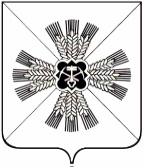 КЕМЕРОВСКАЯ ОБЛАСТЬАДМИНИСТРАЦИЯ ПРОМЫШЛЕННОВСКОГО МУНИЦИПАЛЬНОГО ОКРУГАПОСТАНОВЛЕНИЕот «01» октября 2021 г. № 1696-Ппгт. ПромышленнаяО продлении срока ограничительных мероприятий и внесении изменения в постановление администрации Промышленновского муниципального округа от 18.06.2021 № 1149 – П  «О дополнительных мерах по противодействию распространению новой коронавирусной инфекции (COVID-19)»Учитывая санитарно-эпидемиологическую обстановку, в целях противодействия распространению новой коронавирусной инфекции (COVID-19):1. Продлить по 31.10.2021 срок мероприятий (в том числе ограничительных), предусмотренных постановлением администрации Промышленновского муниципального округа от 16.04.2020 № 714-П «О дополнительных мерах по противодействию распространению новой коронавирусной инфекции (COVID-19) на территории Промышленновского муниципального округа» (в редакции постановлений от 27.03.2020 № 591-П, от 31.03.2020 № 596-П/а, от 03.04.2020         № 630-П, от 08.04.2020 № 659-П/а, от 09.04.2020 № 669-П, от 14.04.2020 № 702-П, от 16.04.2020 № 713-П, от 27.04.2020 № 748-П, от 06.05.2020 № 779-П, от 12.05.2020 № 819-П, от 25.05.2020 № 906-П, от 01.06.2020 № 921-П, от 05.06.2020  № 944-П,    от 09.06.2020  № 956-П, от 20.08.2020 № 1284-П, от 11.09.2020 № 1419-П,                от 19.10.2020 № 1653-П, от 02.02.2021 № 134-П, от 08.02.2021 № 206-П,                    от 19.02.2021 № 259-П, от 11.03.2021 № 417-П, от 30.04.2021 № 807-П).  2. Внести в абзац первый пункта 1 постановления администрации Промышленновского муниципального округа от 18.06.2021 № 1149-П                     «О дополнительных мерах по противодействию распространению новой коронавирусной инфекции (COVID-19)» (в редакции постановлений от 24.06.2021 № 1200-П, от 09.07.2021 № 1295-П, от 21.07.2021 № 1348-П, от 05.08.2021               № 1413-П, от 17.08.2021 № 1459-П, от 26.08.2021 № 1534-П) изменение, дополнив словами «, с 01.10.2021 по 31.10.2021».3. Настоящее постановление подлежит размещению на официальном сайте администрации Промышленновского муниципального округа  в сети Интернет. 	4. Контроль за исполнением настоящего постановления оставляю за собой. 5. Настоящее постановление вступает в силу со дня подписания.Исп. Н.И. МинюшинаТел. 74779	                                   ГлаваПромышленновского муниципального округа                               Д.П. Ильин